Stratford Upon Avon Primary School - Long Term Plan – Reception Autumn 1The Wonder of You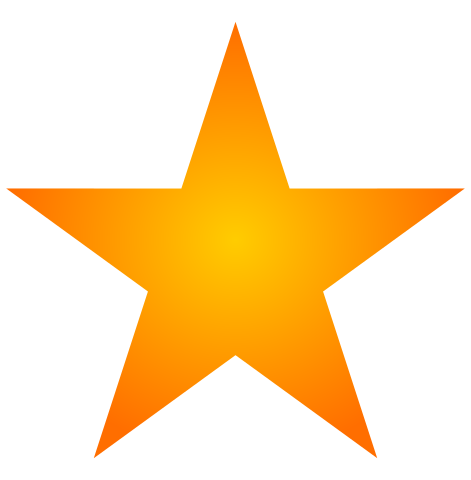 Autumn 2  To Infinity and Beyond!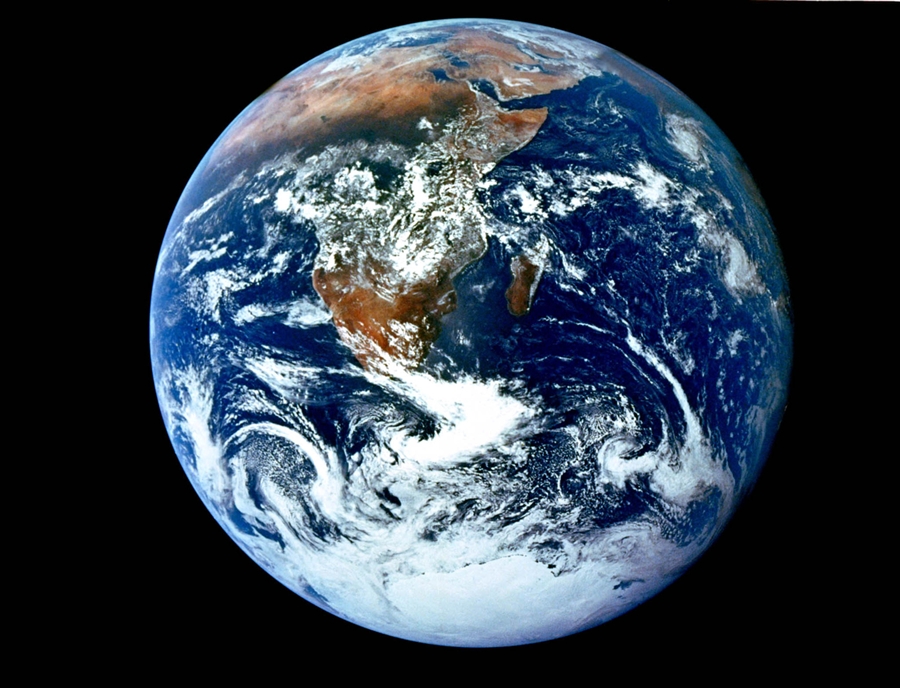 Spring 1Giants, Wolves and Super Veg! 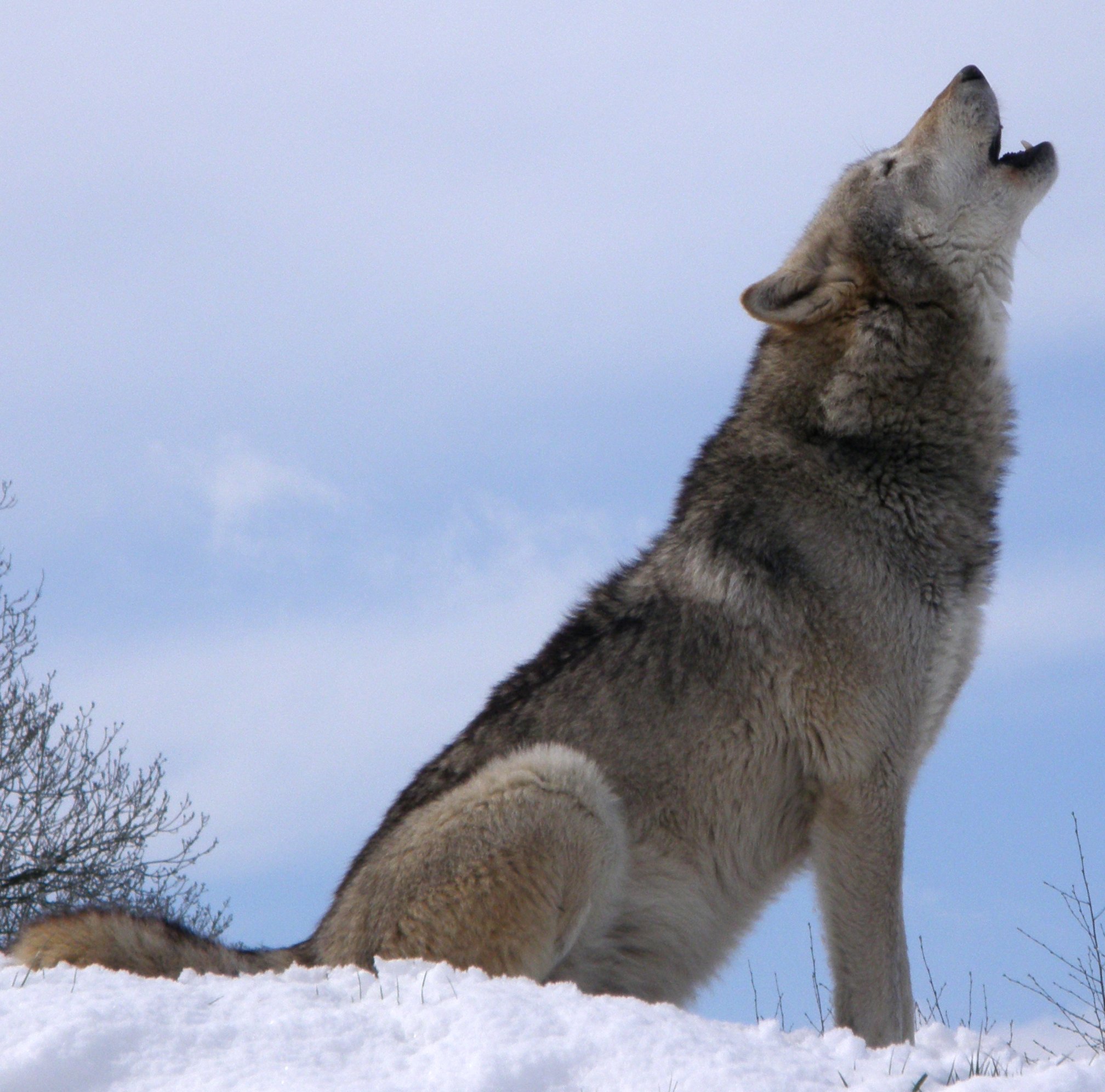 Spring 2Paws, claws and things that roar!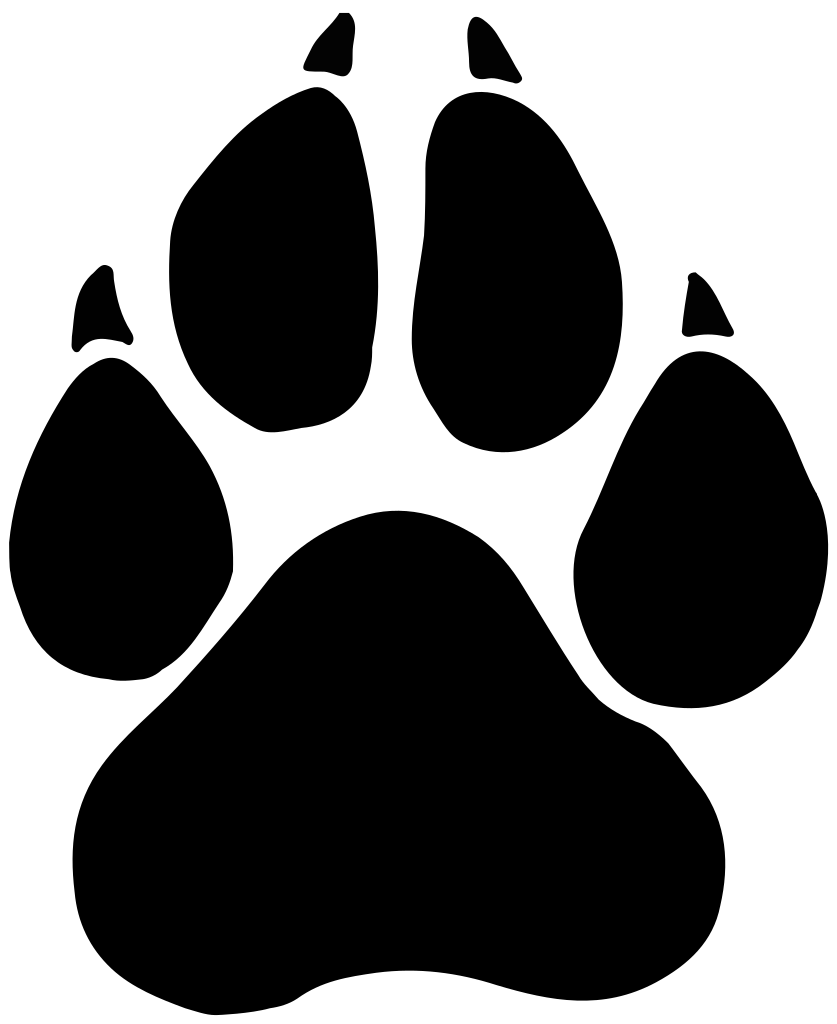 Summer 1The Circle of Life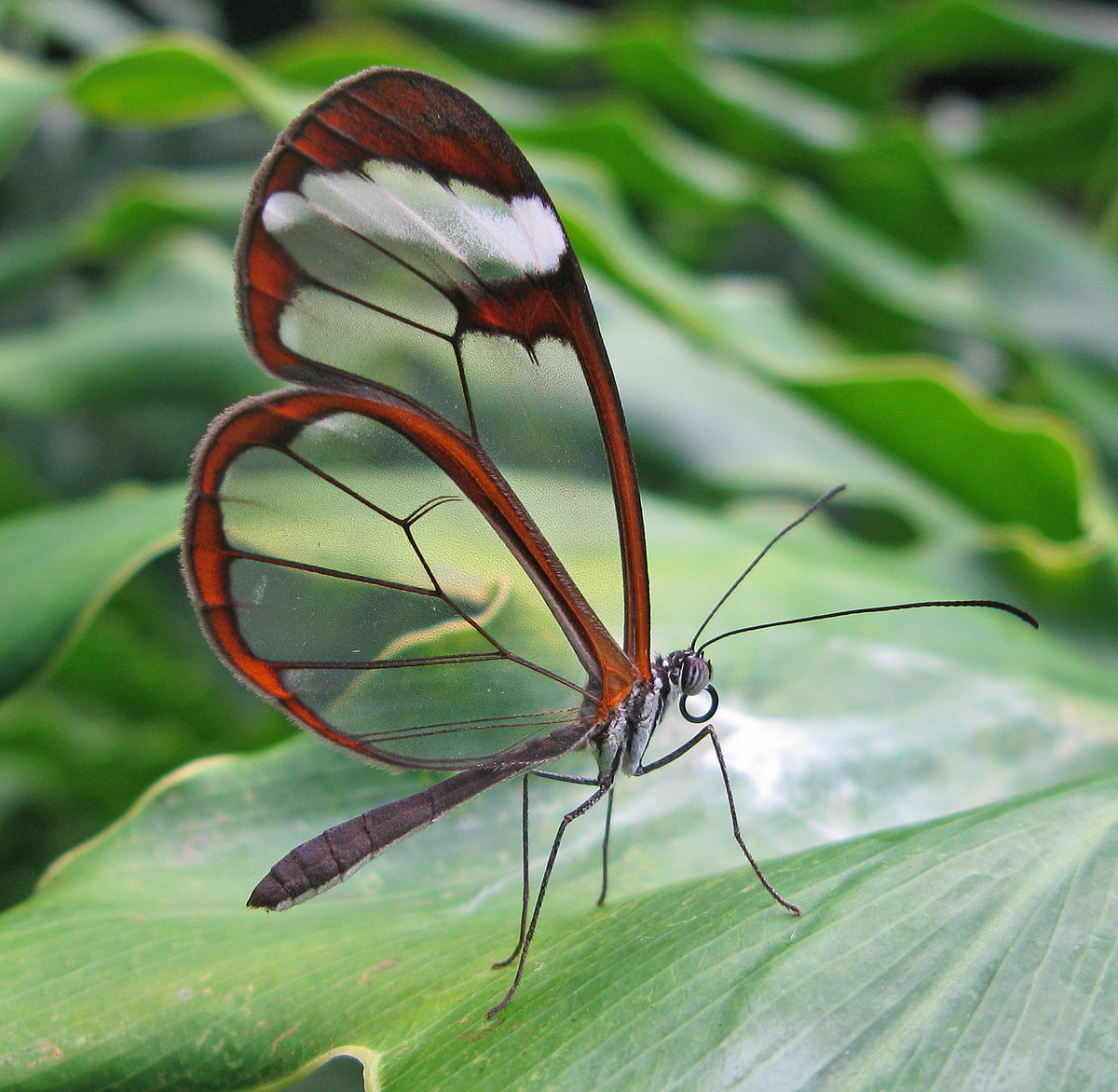 Summer 2What lies beneath…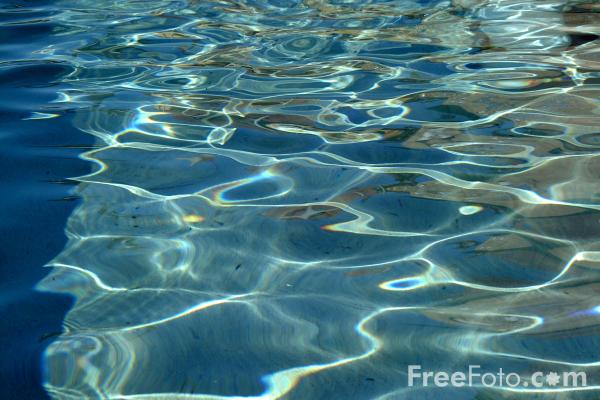 Super Starter: Adri the fish and the seascapeSuper Starter:A postcard from space/moon rocksSuper Starter:Crime scene for the Three Little Pigs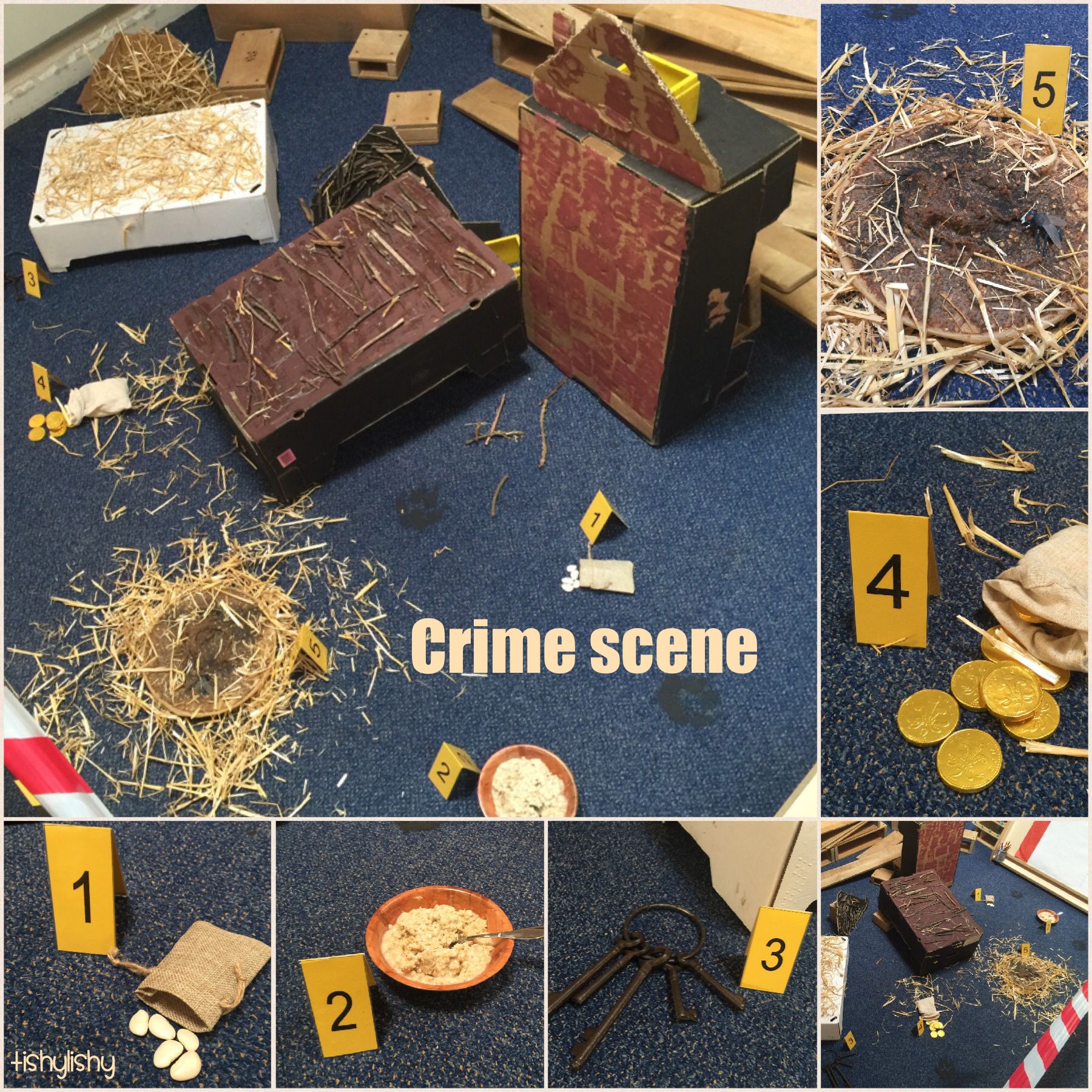 Super Starter:Deep Dark Wood role play outdoors - hunt for clues.*Order caterpillars for next term!Super Starter:Butterfly Farm visitSuper Starter:Washing line with pirate pants and other clues.Key Texts:Here we areThe Colour MonsterOnly One You, You be YouRainbow FishTen fat sausages (Maths)Key Texts:Aliens love underpantsAliens love underpants save the worldWhatever NextSausage dog Sid (Maths)Key Texts:Jack and the beanstalkThe three little pigsThe enormous turnipRosie’s walk  (Maths)The little red hen (Maths)Key Texts:Tell me a dragonThe GruffaloThe smartest giant in townActual Size (Maths)Key Texts:The Very Hungry CaterpillarOwl BabiesGreat Pet SaleWhat the ladybird heard (Maths)Key Texts:The night piratesPirates love underpantsOne is a snail, ten is a crab (Maths)EnglishPhase 1 and 2RhymingAll about meName writingEnglishPhase 2LabelsName writing Capitals and lower case letters EnglishPhase 3Story mapsSequencingUsing repeated words and phrasesEnglishPhase 3Speech bubblesRetelling storiesEnglishPhase 4Fact filesWriting descriptionsShort sentencesFull stopsEnglishPhase 4Writing storiesMaking booksSound out and blend to read, talk about reading. Segment to spell.Sound out and blend to read, talk about reading. Segment to spell.Sound out and blend to read, talk about reading. Segment to spell.Sound out and blend to read, talk about reading. Segment to spell.Sound out and blend to read, talk about reading. Segment to spell.Sound out and blend to read, talk about reading. Segment to spell.MathsNumbers to 5, comparing groups – place value, one more, one lessSorting – addition and subtractionMathsAddition and subtraction – change within 5Measurement - timeMathsNumbers to 5 - bondsNumbers to 10 – counting and comparingOne more, one lessPositional languageMathsBonds to 10 – combining 2 groups, 10 frames, part/whole2D and 3D shapesMathsExploring patternsCount on and backCounting to 20Length, weight and capacityMathsCounting to 20DoublingHalvingSharingLength, weight and capacityCounting1-20, adding and subtracting 1-digit numbersCounting1-20, adding and subtracting 1-digit numbersCounting1-20, adding and subtracting 1-digit numbersCounting1-20, adding and subtracting 1-digit numbersCounting1-20, adding and subtracting 1-digit numbersCounting1-20, adding and subtracting 1-digit numbersUnderstanding the worldPeople in our livesFamiliesBlack History monthFeatures of familiar placesUnderstanding the worldCelebrations and traditionsMaterialsThe world around us2SimpleEspressoUnderstanding the worldFeatures of plantsChinese New YearWeather and the seasons2AnimateUmbersladeUnderstanding the worldPeople in the pastBeeBots2SimpleFeatures of  animalsUnderstanding the worldLife cycles - caterpillarsLikes and dislikesChanges in animals and plantsUnderstanding the worldLikes and dislikesMaterialsFloating and sinkingOceans of the worldArt focus: PaintingArt focus: PaintingArt focus: TextilesArt focus: DrawingArt focus: PrintingArt focus: 3DEADUsing different media and materialsTools – Elmer modelsMusic and dancesMaking face buns and biscuitsEADUsing different media and materialsToolsMusic and dancesMaking rocketsBaking rock cakesEADUsing different media and materialsToolsMusic and dances      Three rapping ratsThree singing pigsChinese dragon dancesEADUsing different media and materialsToolsMusic and dancesEADUsing different media and materialsToolsMusic and dancesCollagesEADUsing different media and materialsToolsMusic and dancesSMSC: Kindness – Have you filled a bucket today?SMSC:Curiousity – curiousity cubeSMSC:Patience – The elephant who lost his patienceSMSC:Bravery – George and the dragon, St George’s DaySMSC:Honesty – The boy who cried Ninja! SMSC:Independence – The gingerbread manFabulous finish:Invite parents in for a teddy bears picnic – inc Cygnets Fabulous finish:Making moon cakes and send home with a postcard from space.Fabulous finish:Planting sunflowers in personalised pots with parentsFabulous finish:Making dragons - clayFabulous finish: Exhibition to parentsFabulous finish:School Trip – SeaLife CentrePD and CLL to be developed through continuous provision, as well as daily FMS activities, Circle time (Jenny Moseley) and PE. Phonics to be taught daily, using Letters and Sounds. Continuous provision will also provide opportunities to develop the other key areas on a daily basis.